中俄经济学家眼中的中国和俄罗斯经济社会发展Социально-экономическое развитие Китая и России  глазами китайских и российских экономистов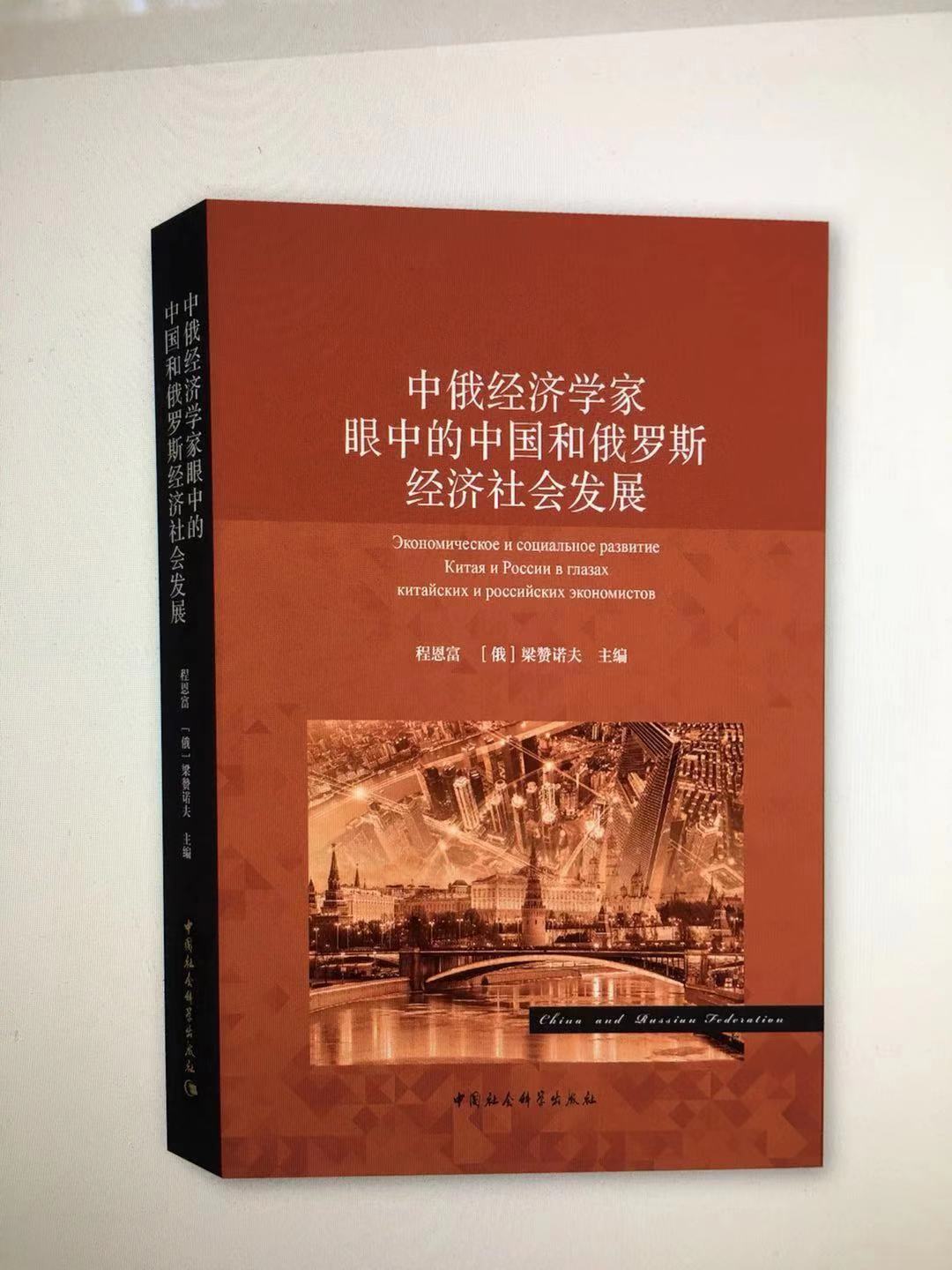 序　　言  Введение1) 新时代将加速经济新常态下的民富国强进程 程恩富   (3)Растущее благополучие народа и процветание государства в новую эпоху и при устойчивом положении экономики Чен Эньфу  2) 中国经济模式的特殊性兼与俄罗斯比较 李　新 （１７)  Своеобразие экономической модели Китая в сравнении с российской моделью Ли Синь 3) 中国构建现代化经济体系：基本框架与实现 　战略 程恩富　柴巧燕 （３７)Формирование современной экономической системы Китая: основные рамки и стратегия реализации  Чэн Эньфу, Чай Цяоян4) 浅析城镇化推进模式与提高农村居民消费率的关系 侯为民 （５９）Анализ взаимосвязи между уровнем урбанизации и уровнем потребления сельских жителей Хоу Вэйминь 5) 浅析城镇化推进模式与提高农村居民消费率的关系 侯为民  !! 中国对外开放中的国家经济自主性问题  　探析 舒　展　刘墨渊 (77)Необходимость укрепления национального экономического суверенитета в процессе расширения внешних связей Китая Шу Чжань, Лю Моюань 6) “一带一路”倡议与大欧亚伙伴关系—中俄之间的经贸合作与发展 刘晓音 （９０)Торгово-экономическое сотрудничество Китай и России и его перспективы с реализаций инициативы «Один пояс и один путь»Лю Сяойинь 7) Ｇ２０国家创新竞争力发展态势及其中国的表现 黄茂兴 （１０５）Инновационная экономика и ее конкурентоспособность в странах G20 и в Китае  Хуан Маосин  8)  “一带一路”倡议下交通基础设施建设促进新疆 与中亚贸易发展 刘　越　闵路路 （１２１) Лю Юэ, Минь Лулу Строительство транспортной инфраструктуры в рамках проекта «Один пояс, один путь» и его влияние развитие торговли между Синьцзяном и Центральной Азией Лю Юэ, Минь Лулу 9) 俄罗斯经济发展的特点：机遇和优先 　战略 ［俄］ВТ梁赞诺夫 （１３８) ［俄］ВТ梁赞诺夫 王丽梅　译Особенности экономического развития России: возможности и приоритеты    В.Т. Рязанов10) 俄罗斯的社会政策 ［俄］ОА德罗兹多夫 （１５１)10) Социальная политика в России  О.А. Дроздов11) 俄罗斯产业政策对工业结构和经济增长的影响 —去工业化作为俄罗斯转型过程的 后果 ［俄］АН利亚金 （１６９)Промышленная политика в России: воздействие на структуру промышленности и экономический рост  А.Н.Лякин12) 俄罗斯的通货膨胀和抗通胀政策的 　特点 ［俄］АЮ普罗塔索夫 （１８６) Инфляция в России и особенности антиинфляционной политики  А.Ю.Протасов13) 当代俄罗斯的所有制和制度变迁 ［俄］ＡＡ舍维廖夫 （２１５) Права собственности и институциональные изменения в современной России  А. А – Шевелев14) 俄罗斯审计：发展阶段与发展因素 ［俄］ЮН古佐夫 （２３３)Аудит в России: этапы и факторы развития  Ю.Н.Гузов15) 俄罗斯经济金融化的特征及其对经济增长的 　影响 ［俄］ВВ伊万诺夫 （２４８）Особенности финансиализации экономики россии и ее влияние на экономический рост В.В.Иванов16) 俄罗斯经济新工业化和新工业革命 ［俄］МА鲁缅采夫 （２６３-279）Неоиндустриализация российской экономики и новая промышленная революция  М.А.Румянцев 